 Volunteering is a common way for senior Victorians to keep in touch with, and give back to, their community. Senior people have a lifetime of skills and experience to give back to a community or an organisation. These knowledge and skills can help organisations in a unique and valuable way.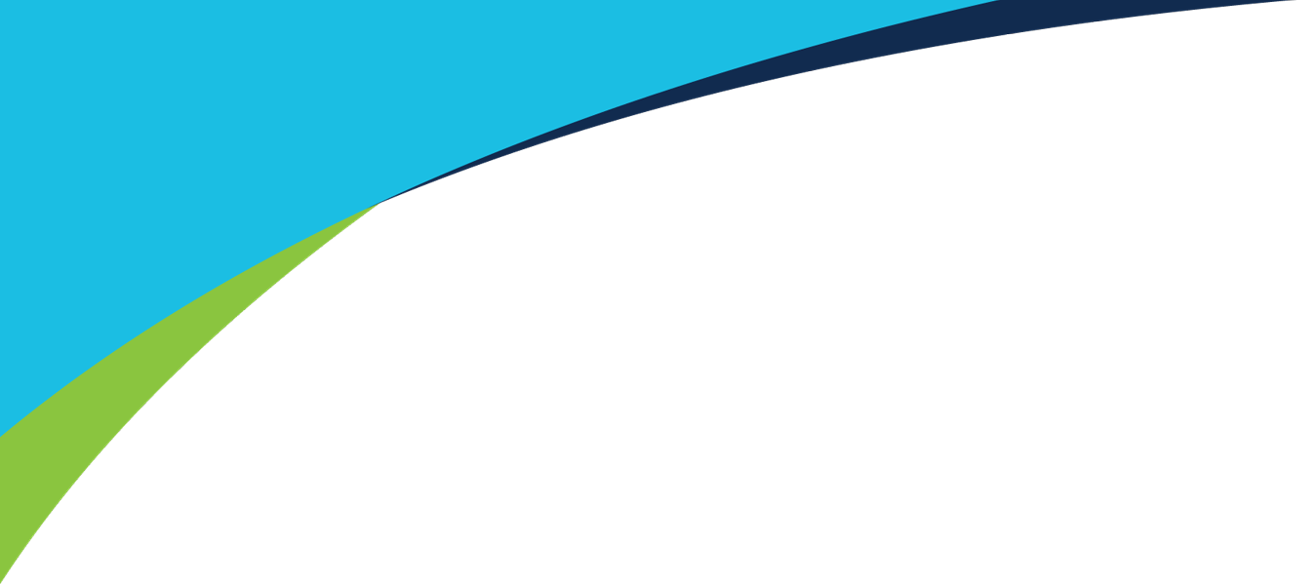 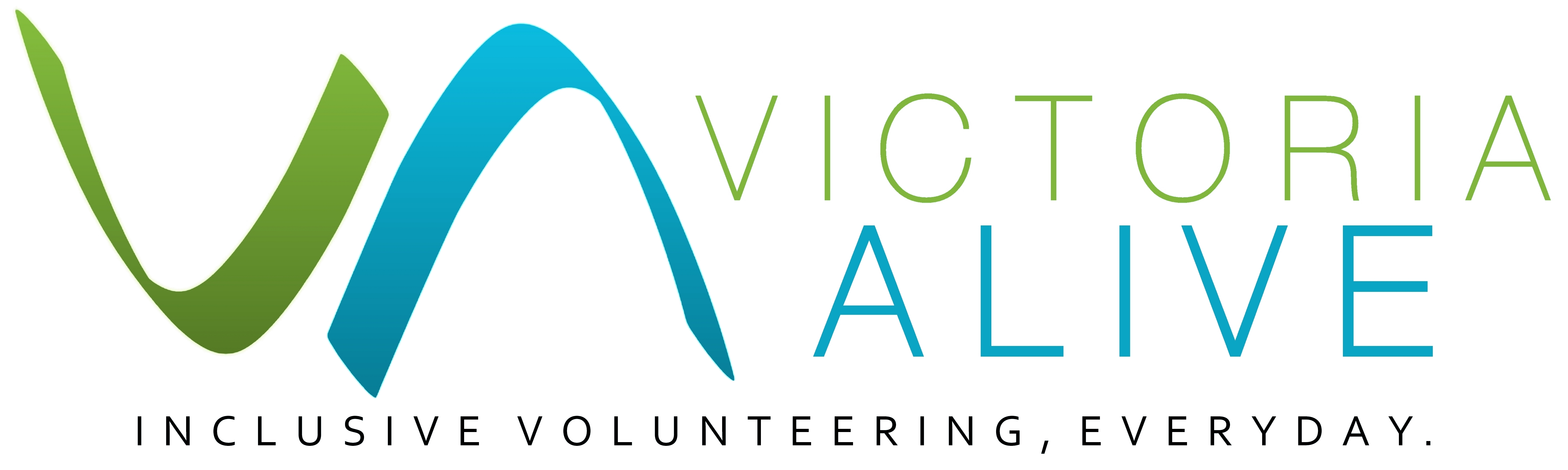  To enable an effective and thriving volunteering sector in Victoria, organisations should work towards being aged-friendly and make the best use of the strengths senior Victorians contribute to the volunteer workforce.However, with older age comes numerous factors that need to be considered. It will help organisations recruiting senior people in a volunteering capacity to understand how to manage disabilities that come with older age.50% of men and 52% of women aged 65 and over had some form of disability (Australian Bureau of Statistics Survey of Disability, Ageing and Carers, 2015). This proportion was higher for those aged 85 and over, with 4 in 5 experiencing disability (78% of men and 80% of women). Australians over 55 years of age volunteer for approximately 290 million hours each year (Volunteering Victoria, 2011). The 2016 Census reported that approximately 20% of senior Australians, that is 668,000 people volunteered within the last year (AIHW, 2018). This guide will assist organisations recruiting senior people with disability as volunteers to better understand the benefits, challenges and processes to follow so that the relationship can be as mutually beneficial as possible.   What does disability mean for senior people?Often certain conditions come to mind when we think of disabilities. But for senior people, a disability could relate to diminished hearing or vision, or the inability to climb stairs more than a certain distance at a time.  Disability can take many forms and have varying levels influence over a person’s life. For example, consider:type of disability, e.g. physical, intellectual, sensory, learning, psychiatric or a combination of theseextent of limitation, ranging from mild through to severepersonal differences, e.g. interests, shyness, resilience, experience of pain.Senior people can also experience disability in different ways. They may have:a pre-existing disability, either lifelong or longer-term, e.g. intellectual disability, cerebral palsyacquired a disability as a result of the ageing process, and associated health conditions. Strengths that senior Victorians can contribute to the volunteer workforce.Senior people can have a unique set of skills and knowledge to offer as volunteers. A lifetime of skills and experience can help organisations in a variety of ways, from mentoring and tutoring younger people, to providing career guidance.Governance and strong oversight are integral to the success of organisations in Victoria. With a wealth of experience to contribute, senior Victorians are well-placed to serve as Board members in a volunteer capacity. Consider the winner of the 2018 Premier Award for Victorian Senior of the Year. Case Study - source www.seniorsonline.vic.gov.au/festivalsandawards/seniors-awards/2018-awardsHamish Russell is receiving this award due to the breadth, reach, and lasting impact of his volunteer work. Since retiring 24 years ago, Mr Russell has dedicated himself to volunteering in his local community in the Shires of Yarra Ranges and Cardinia.In support of his nomination, his nominators wrote of the inspiration he provides those he comes into contact with,  saying Hamish is a highly accomplished man with a firm commitment to giving back to the community.An Agricultural Scientist, Hamish draws on his working life experiences to inform and assist the organisations he is involved with. 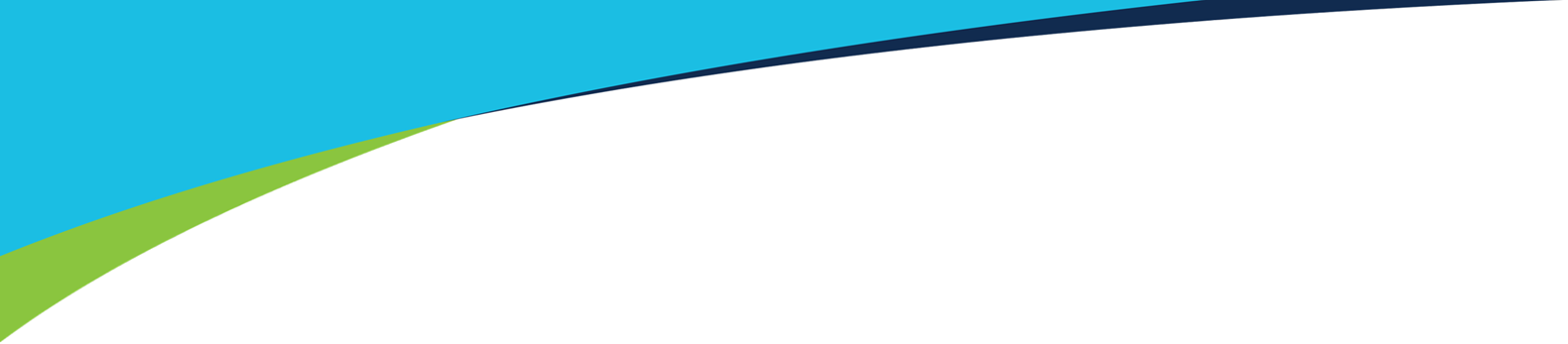 Some of the most impactful results of his volunteering include:Initiating a Tertiary Health Scholarship as Chair of the Board of Management at the Lilydale Community Hospital which has supported 70 students through their medical careersLeading the development of the Yarra Ranges Public Health and Wellbeing Plan as Chair of the Yarra Ranges Health and Wellbeing Advisory Committee which enabled the Council to sharpen their focus to wellbeing with a more targeted program of servicesOverseeing the amalgamation of nine magnificent gardens in the Dandenong Ranges as Chairman of the Dandenong Ranges Gardens Trust. This amalgamation brought the management and preservation of gardens under one umbrella with Parks Victoria, making them more sustainable in the long term.The Victorian Premiers Award for Victorian Senior of the Year provides other inspiring examples and demonstrations that impressive life achievements for many Victorians occur after retirement. Visit the Senior Awards website for examples www.seniorsonline.vic.gov.au/festivalsandawards/seniors-awards/
Barriers senior people face  Volunteering is a fantastic way for senior people to be active, involved and make positive contributions to organisations and the community.   Volunteering isn’t just beneficial for those being helped. Research shows that volunteering in and of itself also benefits senior people mentally and physically and encourages positive social and professional relationships. Some examples of how volunteering can benefit senior people (including those with disability) and the organisations they work with have been listed below:Senior people who volunteer have a unique opportunity to work with and assist younger generationsSenior people can demonstrate that they are active, involved and essential to a healthy communityVolunteering is good for mental health. It can help keep the brain and the body be active, which contributes to continuing cognitive healthVolunteering has a positive effect on psychological wellness. Those who volunteer experience greater life satisfaction, a sense of purpose and accomplishment, more stress resilience, and lower rates of depression. This can alleviate feelings of social/professional isolation for senior people. Volunteering can be good for keeping the body active.Barriers senior people face  - continued With Australia’s aging population, it is important to note that age does not cause social isolation but can exacerbate it. It is generally accepted that volunteering protects against loneliness, is associated with healthy aging, and slows mortality.Volunteering is most beneficial for older adults when there is a personal benefit as well as a benefit to society (Morrow-Howell et al, 2003). Volunteering reduces depression, increases self-belief and self-worth, and decreases the gap between generations which protects against ageism and discrimination. Senior Victorians participating in the community increases social capital and decreases feelings of vulnerability and fragility. It encourages a sense of meaningful participation particularly when related to church involvement, develops skills and knowledge and widens social networks, which can provide social support and protect against stress.Volunteering gives older people a sense that they have more time and a purpose greater than themselves (Mogilner et al, 2012). Volunteering also lowers the risk of fracturing a hip through falling, perhaps through keeping physically active and reduces the incidence of hospitalisation (Warburton, 2008). It also increases cognitive and executive function (Carlson et al., 2009).As people age, they are likely to decrease their volunteering hours, but remain involved in activities that have personal meaning. This suggests that what makes volunteering beneficial is its altruistic nature (Kahana, 2013).Barriers senior people face – ways to helpSenior people with disabilities can face many barriers when it comes to participating in a volunteering capacity at an organisation. This includes issues with accessibility, safety and security. The tables below list examples of barriers that might be faced and offers solutions to mitigate these barriers.AccessibilitySafety, security and inclusionSenior Victorians and insuranceYour organisation should provide volunteers insurance to protect you and your volunteers. Unfortunately, not all insurance companies provide insurance for all ages so you will need to check the details of your insurance coverage.Many insurance polices have an upper age limit on their coverage, “it is the most significant barrier to senior Victorians participation in volunteering.” (Volunteering Victoria, 2011).Volunteering Australia’s recommended insurance provider is AON which offers policies with no age limit. See: www.volunteeringaustralia.org/resources/insurance/How to attract senior people with disability to your organization Organisations with a commitment to inclusion need to consider how they are going to promote their services and activities in order to reach senior people with disability.  
Organisations can advertise for volunteer roles in a number of different ways:
Websites such as www.GoVolunteer.com.au provide advertising services for volunteer positions which allow senior people with a disability to filter their search and find roles appropriate for them Contact local volunteer support organisation. Volunteer support organisations can help guide and support you in finding the right people for volunteering roles. You can find  local volunteer support organisations by visiting: www.volunteeringvictoria.org.au/volunteering-support-in-my-area Make sure you are advertising your volunteering roles directly on your website and make note of the fact you are encouraging applications from senior people with disability. Partnerships with disability organisations can also be valuable in this context. These partnerships can further develop disability awareness and competencies, as well as provide a point of access to potential users or participants.Some ways to start collaborations:Set up short, informal meetings with the leadership of local disability organisations. Be prepared to explain your programs and the goals of your organisationInvite staff and consumers of disability groups to organisation events and meetingsCoordinate a project with a disability organisation to either benefit the organisation or its consumersInvite disability organisations to conduct disability awareness training for your staff.More Information: www.seniorsonline.vic.gov.au/get-involved/volunteeringwww.seniorsonline.vic.gov.au/emag/articles/volunteering-benefitswww.dss.gov.au/sites/default/files/documents/04_2013/cota_handbook_-_accessibility_checked.docx https://volunteeringqld.org.au/docs/Managing_Older_Workers.pdfwww.volunteeringvictoria.org.au/volunteering-support-in-my-areahttps://www.seniorsonline.vic.gov.au/festivalsandawards/seniors-awards/www.seniorsonline.vic.gov.au/festivalsandawards/seniors-awards/2018-awardswww.providers.dhhs.vic.gov.au/ministerial-council-volunteers ReferencesAustralian Bureau of Statistics, (2015) Survey of Disability, Ageing and Carers (SDAC) <www.abs.gov.au/ausstats/abs@.nsf/mf/4430.0 >, Australia.Australian Institute of Health and Welfare, (2018). Older Australia at a glance. Retrieved from <https://www.aihw.gov.au/reports/older-people/older-australia-at-a-glance/contents/social-and-economic-engagement/civic-and-social-participation>.Carlson MC, Erickson KI, Kramer AF, et al. (2009) Evidence for neurocognitive plasticity in at-risk older adults: the experience corps program. J Gerontol A Biol Sci Med Sci.;64(12): 1275–1282. Cassie Mogilner, Zoë Chance, and Michael I. Norton (2012) “Giving Time Gives You Time”, Psychological Science 23(10): 1233–1238. Corporation for National and Community Service (2007).  Retrieved from <https://www.nationalservice.gov/pdf/07_0506_hbr.pdf> Washington DC, US.Family and Community Development Committee, (2012). Inquiry into the opportunities for participation of Senior Victorians. Retrieved from <https://www.parliament.vic.gov.au/file_uploads/VPARL2010-14No157_jCKDNbwp.pdf>.Kahana E1, Bhatta T, Lovegreen LD, Kahana B, Midlarsky E. (2013). “Altruism, helping, and volunteering: pathways to well-being in late life.” J Aging Health. 25(1):159-87.Ministerial Council for Volunteers, (2017). Volunteers in Victoria, Victorian Government <www.providers.dhhs.vic.gov.au/ministerial-council-volunteers> Nancy Morrow-Howell, Jim Hinterlong, Philip A. Rozario, Fengyan Tang, (2003) “Effects of Volunteering on the Well-Being of Older Adults”, The Journals of Gerontology: Series B, 58(3): S137-S145. Warburton J, Peel NM (2008). “Volunteering as a productive ageing activity: the association with fall-related hip fracture in later life.” Eur J Ageing.;5(2): 129. Volunteering Victoria, (2011) ‘Inquiry into the opportunities for participation of Senior Victorians’, Retrieved from <https://www.parliament.vic.gov.au/images/stories/committees/fcdc/inquiries/57th/iopvs/Submissions/S50_Volunteering_Victoria.pdf>BarriersWays to helpLimited transport to volunteering role, or as part of roleCouncils often provide transport services for people with disabilityAsk colleagues if they can car-pool with volunteersThe Multi-Purpose Taxi Program (MPTP) is for eligible people with a severe / permanent disability that will not improve with treatment, and also hold an Aged Pension or Disability Support Pension.  Read more here:https://services.dhhs.vic.gov.au/multi-purpose-taxi-programhttps://cpv.vic.gov.au/passengers/mptp/how-to-applyInaccessible work environment Contact your local/state disability service to assist you to undertake a disability accessibility audit of your work environmentWork out ways you can accommodate wheelchair access (including workstations, toilets, ramps etc.).BarriersWays to helpFeeling socially or professionally isolated within the volunteering group. Make sure proper introductions are undertaken and individuals are linked to appropriate activitiesInitiate a buddy system in the workplaceAdopt a step by step approach to building capacity in your groupLack of current experienced staff, resources to support volunteers Local/state disability services may provide information, training & support to organisations hiring senior people with disabilityBe upfront about what can and can’t be provided by your organisationDevelop policies that reflect the capacity of your organisation to support people with disabilityConcern about existing staff not being understanding or tolerant of people with disability in the workplaceConsider providing disability inclusion training for your staffEncourage your staff and existing members to think about issues from the point of view of people with disabilityGain input from current staff on how to be inclusiveProvide opportunities for members to directly experience and learn from what people with disability can contribute to the group activityPromote the benefits of inclusion to membersDiversity of members with new ideas, different skills and attributesPotential to access funding/grants to acquire additional equipment/resourcesFeel safe in the workplace for volunteers with disabilityEnsure the volunteers want to be there   Establish strong communicationPromote safety and familiarityIntroductions and explanation of role may need to be repeated a number of times.